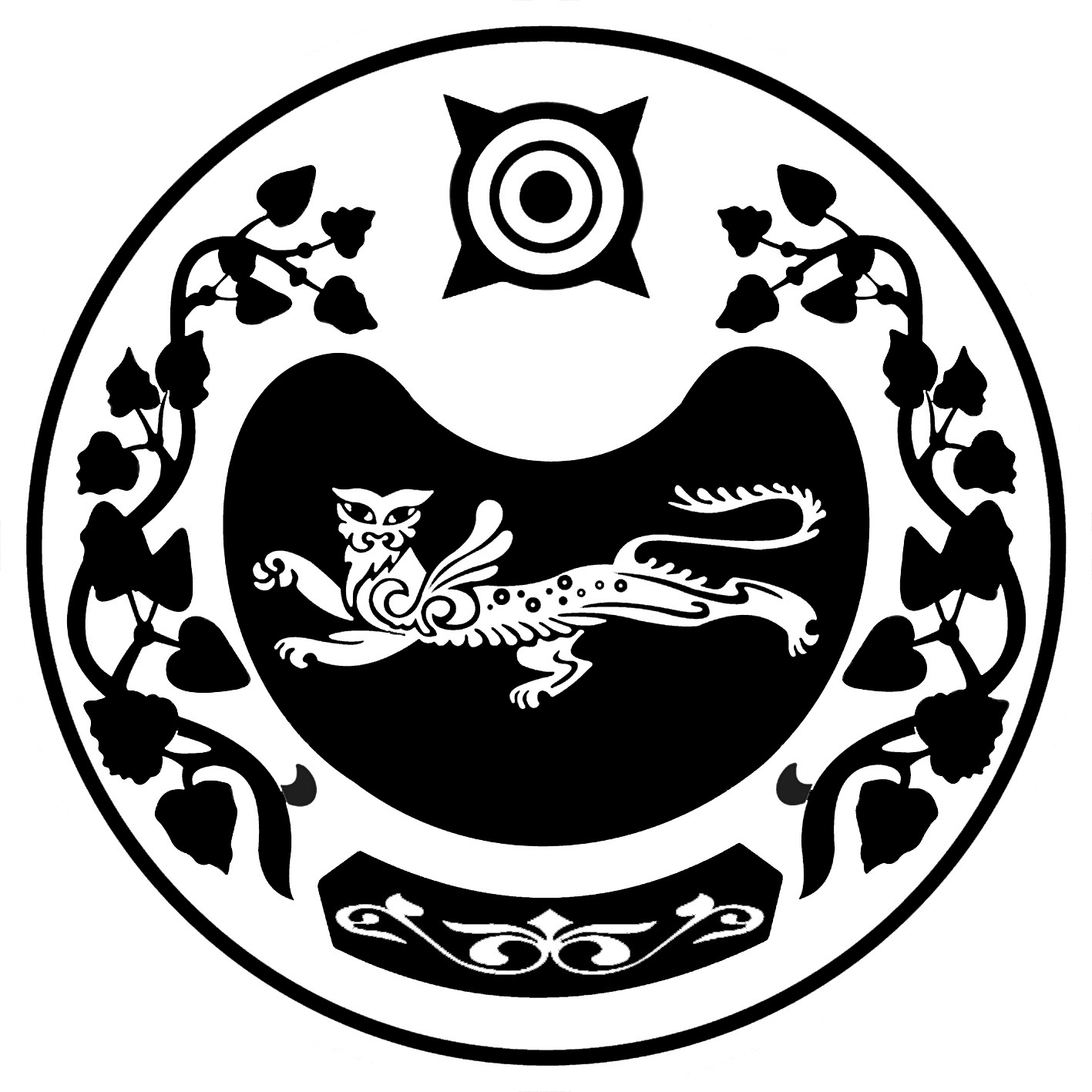      РОССИЯ ФЕДЕРАЦИЯЗЫ                            РОССИЙСКАЯ ФЕДЕРАЦИЯ   ХАКАС  РЕСПУБЛИКАНЫН                           РЕСПУБЛИКА  ХАКАСИЯ 	АFБАН ПИЛТİРİ				            АДМИНИСТРАЦИЯ      РАЙОНЫ АДМИНИСТРАЦИЯЗЫ	      УСТЬ-АБАКАНСКИЙ ПОССОВЕТПОСТАНОВЛЕНИЕ                                от 15.10.2020 г.                            № 108/1-п                                                         рп. Усть-АбаканОб утверждениимуниципальной программы,на территории Усть – Абаканского поссоветана 2021 год и плановый период 2022 и 2023 годов	В целях совершенствования программно-целевых методов бюджетного планирования, в соответствии со статьей 179 Бюджетного Кодекса Российской Федерации, и формирования бюджета на 2021 год и плановый период 2022 и 2023 годов, Администрация Усть – Абаканского поссоветаПОСТАНОВЛЯЕТ:             1.Утвердить муниципальную программу «Комплексное развитие сельской территории Усть – Абаканского поссовета» на 2021 год и плановый период 2022 и 2023 годов.    2.При составлении проекта бюджета, бюджета муниципального образования на 2021 год и плановый период 2022 и 2023 годов (Главному бухгалтеру – Кинцель В.К.) предусмотреть финансирование  мероприятий по обеспечению реализации данной программы.   3.Контроль за исполнением настоящего постановления оставляю за собой.Глава Усть – Абаканского поссовета                                            Н.В.ЛеонченкоПРОГРАММА«Комплексное развитие сельской территории Усть – Абаканского поссовета»ПАСПОРТМуниципальной программы«Комплексное развитие сельских территорий Усть – Абаканского поссовета»2.Общая характеристика сферы реализации подпрограммыВ настоящее время жилищный вопрос является наиболее острым для сельских жителей. Фактически прекращено строительство жилых домов для специалистов и работников поселка. Сельчане, особенно молодые, не в состоянии самостоятельно приобрести или построить жилье.Для решения данной проблемы разработана Государственная программа Российской Федерации «Комплексное развитие сельских территорий», утвержденная постановлением Правительства Российской Федерации от 31.05.2019 N 696, в рамках которой предоставляется субсидия на оказание финансовой поддержки при исполнении расходных обязательств муниципальных образований по строительству жилья, предоставляемого гражданам по договору найма жилого помещения. Вышеуказанная программа способствует улучшению ситуации с обеспечением жильем граждан, проживающих и осуществляющих трудовую деятельность на сельской территории. 3. Приоритеты политики муниципального образования в сфере реализации подпрограммы, цели, задачи.Целью программы является создание условий для обеспечения доступным и комфортным жильем сельского населения. Для достижения указанной цели необходимо решить следующие задачи:- строительство жилья, предоставляемого по договору найма жилого помещения.Решение поставленных задач будет осуществляться в рамках реализации мероприятий, входящих в Программу «Комплексное развитие сельской территории Усть – Абаканского поссовета»4. Сроки реализации подпрограммы.Сроки реализации программы 2021  год.В ходе исполнения программы будет проводиться корректировка параметров и ежегодных планов ее реализации в рамках бюджетного процесса, с учетом социально-экономического развития Усть-Абаканского района.5.Перечень основных мероприятий подпрограммыПеречень основных программных мероприятий программы «Комплексное развитие сельской территории Усть – Абаканского поссовета» представлены в приложении к Программе. 6. Перечень целевых показателей эффективности Программы7. Обоснование ресурсного обеспечения.Общий объем финансирования Программы (рублей) –, из них средства:- федерального бюджета –- республиканского бюджета –- районного бюджета –-внебюджетные средства-   в том числе:2020 год -, из них средства - федерального бюджета – - республиканского бюджета – - районного бюджета –-внебюджетные средства-8. Ожидаемые социально-экономические результаты реализацииПрограммных мероприятий   	 Реализация мероприятий Программы позволит:-повысить общественную значимость развития территории Усть – Абаканского поссовета и привлекательность сельской местности для комфортного проживания и труда;-обеспечение доступным жильем граждан предоставляемого по договорам найма жилого помещения, привлечение и закрепление в сельской местности молодых специалистов. 8. Механизм реализации.	Реализация программы осуществляется администрацией Усть-Абаканского поссовета.Приложение №1к муниципальной программе «Комплексное развитие сельской  территорииУсть-Абаканского поссовета» Наименование ПрограммыКомплексное развитие сельской территории Усть – Абаканского поссоветаОтветственный исполнитель- администрация Усть – Абаканского поссоветаЦель- создание условий для обеспечения доступным и комфортным жильем сельского населения.Задачи - развитие жилищного строительства на сельских территориях.Показатели результативности1.1 ввод жилья, предоставляемого для граждан, проживающих и работающих на территории Усть – Абаканского поссовета, по договорам найма жилого помещения:2021 год - 0,096 тыс. кв. метров.Сроки реализации - 2021 годОбъемы бюджетных ассигнованийОбщий объем финансирования подпрограммы (тыс.рублей) – из них средства:- федерального бюджета –- республиканского бюджета –- районного бюджета –-внебюджетные средства- в том числе:2021 год – 3 618,910 тыс.руб.,из них средства - федерального бюджета – - республиканского бюджета –- районного бюджета – - местного бюджета –- внебюджетные средства –Ожидаемые конечные результаты реализации подпрограммы - обеспечение объема ввода не менее 0,096 тыс. кв. метров жилья для 2 семей/граждан, проживающих и работающих на территории Усть – Абаканского поссовета№п/пНаименование целевых индикаторов, показателейед.измер.2021г2022г2023гитоговоезначение1.1ввод жилья для граждан предоставляемого по договорам найма жилого помещениятыс.кв. метры0,0960,096Статус № п/пНаименование муниципальной программы, подпрограммы муниципальной программы,  основных мероприятий и мероприятийОтветственный исполнитель, соисполнителиРасходы (руб.), годыРасходы (руб.), годыРасходы (руб.), годыОжидаемый результатСвязь с показателями муниципальной программы (номер показателя, характеризующего результат реализации основного мероприятияСтатус № п/пНаименование муниципальной программы, подпрограммы муниципальной программы,  основных мероприятий и мероприятийОтветственный исполнитель, соисполнители202120222023Ожидаемый результатСвязь с показателями муниципальной программы (номер показателя, характеризующего результат реализации основного мероприятия12345678Программа «Комплексное развитие сельской территории Усть-Абаканского поссовета»Основное мероприятие 1Улучшение жилищных условий граждан, проживающих на сельских территориях обеспечение объема ввода не менее 0,092 тыс. кв. метров жилья для 2 семей/граждан, проживающих и работающих на территории Усть – абаканского поссовета1.1Мероприятие 1Строительство жилья, предоставляемого по договорам найма жилого помещенияФБобеспечение объема ввода не менее 0,092 тыс. кв. метров жилья для 2 семей/граждан, проживающих и работающих на территории Усть – абаканского поссовета1.1Мероприятие 1Строительство жилья, предоставляемого по договорам найма жилого помещенияРБобеспечение объема ввода не менее 0,092 тыс. кв. метров жилья для 2 семей/граждан, проживающих и работающих на территории Усть – абаканского поссовета1.1Мероприятие 1Строительство жилья, предоставляемого по договорам найма жилого помещенияМБобеспечение объема ввода не менее 0,092 тыс. кв. метров жилья для 2 семей/граждан, проживающих и работающих на территории Усть – абаканского поссовета1.1Мероприятие 1Строительство жилья, предоставляемого по договорам найма жилого помещенияВБобеспечение объема ввода не менее 0,092 тыс. кв. метров жилья для 2 семей/граждан, проживающих и работающих на территории Усть – абаканского поссовета1.1